JI _ _ _ _	(wird von PTKA ausgefüllt)Antrag auf Förderung durch das Programm „Junge Innovatoren“ 2020AkronymTitel des ProjektsGeplanter ProjektstartKurzbeschreibung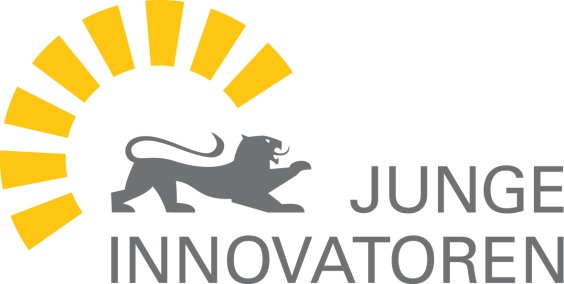 Antragsteil A1. Vorstellung der Gründerin/ des Gründers bzw. des Gründerteams (max. 1 Seite)(z. B. Aufgabenverteilung, Kompetenzen, Erfahrungen)2. Erläuterungen zum Gründungsvorhaben2a. Produkt/Verfahren/Dienstleistung (max. 1 Seite)(Bitte erläutern Sie hier kurz das dem Gründungsvorhaben zu Grunde liegende Produkt bzw. Geschäftsmodell (bzw. die Kombination von beidem). Gehen Sie dabei auch auf die bereits erfolgten wissenschaftlichen und unternehmerischen Vorarbeiten [z.B. Sicherung der Schutzrechte] ein. Führen Sie bitte weiterhin aus, welchen Nutzen/ Mehrwert das dem Gründungsvorhaben zu Grunde liegende Produkt/ Geschäftsmodell dem Kunden bieten soll. 2b. Markt/ Vertriebskanäle/ Schlüsselpartner (max. 1 Seite)(Bitte gehen Sie hier kurz auf folgende Fragen ein: Welche Zielgruppe/ welcher Zielmarkt wird adressiert? Gibt es vergleichbare Produkte/ Services von Wettbewerbern? Wer sind Ihre wichtigsten Kunden/ Abnehmer sowie die zentralen Schlüsselpartner [z.B. Lieferanten, Produzenten]? Gibt es zu einzelnen Lieferanten/ Produzenten Abhängigkeitsbeziehungen? Über welche Vertriebskanäle wollen Sie Ihre Kunden erreichen?) 2c. Schlüsselressourcen (max. 1 Seite)(Bitte gehen Sie hier kurz auf folgende Fragen ein: Welche Ressourcen bzw. welche Infrastruktur wird benötigt, um das dem Gründungsvorhaben zu Grunde liegende Produkt/ Geschäftsmodell anbieten zu können? Auf welchen Ressourcen baut Ihre Value Proposition auf?) 2d. Einnahmequellen/ Kostenstruktur (max. 1 Seite)(Bitte gehen Sie hier kurz auf folgende Fragen ein: Welche Preismodelle/ Preisstrategie sind für Ihr Produkt/ in Ihrem Geschäftsmodell vorgesehen? Welche Schlüsselressourcen/ Schlüsselaktivitäten sind die vorrangigen Kostenfaktoren? Wie verhält sich Ihre Preiskalkulation im Vergleich zu den Mitbewerbern? Wie viel trägt jede der einzelnen Umsatzquellen zum Gesamtumsatz bei?)3. Individuelle Informationen (max. 1 Seite)Hier können Sie ergänzende Informationen zum Gründungsvorhaben oder zum Gründungsteam wie z.B. Information zu gewonnenen Preisen/ Auszeichnungen ergänzen. Ebenfalls denkbar wären Hinweise auf bestehende Projektkooperationen oder sonstige Erläuterungen, die dem Gutachtergremium einen besseren Eindruck von Ihrem innovativen Produkt/ Ihrer innovativen Geschäftsidee vermitteln können.Antragsteil BB. 1 AntragstellerName der Einrichtung:			 Hochschule			 staatlich		 Universität			 privat	 Akademie	 ForschungseinrichtungStraße:	PLZ/Ort:	B. 2 Betreuendes/unterstützendes GründerzentrumName der Einrichtung:	Straße:	PLZ/Ort:	Ansprechpartner/in:	Telefon:	E-Mail:	B. 3 Mentor/in, AdministrationName des Instituts:	Straße:	PLZ/Ort:	Mentor/in:	Telefon/Mobil:	E-Mail:	Administration:	Telefon/Mobil:	E-Mail:	B. 4 Informationen zum GründerteamExistenzgründerin/Existenzgründer AName, Vorname, Titel:	Straße:	PLZ/Ort:	Telefon/Mobil:	E-Mail:	Abschluss:	 Bachelor	 Master	abgeschlossen am: Wiss. Qualifizierung:	 Promotion	 Habilitation	abgeschlossen am: Wiss. angestellt von/bis:	EXIST-Stipendiat/in von/bis:	Geplante Tarifeinstufung:	Gruppe: 	Stufe:	 Existenzgründerin/Existenzgründer BName, Vorname, Titel:	Straße:	PLZ/Ort:	Telefon/Mobil:	E-Mail:	Abschluss:	 Bachelor	 Master	abgeschlossen am: Wiss. Qualifizierung:	 Promotion	 Habilitation	abgeschlossen am: Wiss. angestellt von/bis:	EXIST-Stipendiat/in von/bis:	Geplante Tarifeinstufung:	Gruppe: 	Stufe:	 Existenzgründerin/Existenzgründer CName, Vorname, Titel:	Straße:	PLZ/Ort:	Telefon/Mobil:	E-Mail:	Abschluss:	 Bachelor	 Master	abgeschlossen am: Wiss. Qualifizierung:	 Promotion	 Habilitation	abgeschlossen am: Wiss. angestellt von/bis:	EXIST-Stipendiat/in von/bis:	Geplante Tarifeinstufung:	Gruppe: 	Stufe:	 B. 5 Sachmittelplanung			Summe:	Hinweis: Die Förderung für Sach- und Investitionsmittel ist auf 20.000,-- € begrenzt, Mehrausgaben sind über Eigenmittel des Antragstellers oder Drittmittel zu finanzieren und deren Verfügbarkeit unter 3. („Individuelle Informationen“) zu erläutern.B. 6. A Erklärungen der GründerIch erkläre hiermit, während der Förderung des Gründungsvorhabens neben der Anstellung an der Hochschule/Forschungseinrichtung/Akademie im Umfang einer halben Stelle keinen weiteren Erwerbstätigkeiten außerhalb meines Gründungsvorhabens nachzugehen und zusätzliche Einkünfte der Hochschule/Forschungseinrichtung/Akademie sowie dem Projektträger zeitnah anzuzeigen. Mir ist bekannt, dass das Vorliegen zusätzlicher Einkünfte, die das Entgelt aus der Anstellung bei der Hochschule/Forschungseinrichtung/Akademie überschreiten, eine Aufhebung des Arbeitsvertrages aufgrund des Wegfalls der Förderbedingungen zur Folge haben kann. Mir ist bekannt, dass sich die Planung, Durchführung und Abrechnung der in Anspruch genommenen Coaching-Leistungen nach den in dem Info-Dokument (FAQ) beschriebenen Rahmenbedingungen für das Coaching richten müssen. Ein Abweichen von diesen Rahmenbedingungen und der genehmigten Coaching-Planung im Antrag kann u.U. dazu führen, dass ich die entstandenen Mehrkosten selbst tragen muss. Ich werde Änderungen der Coaching-Planung vorab dem Gründerzentrum vorlegen und vom Projektträger genehmigen lassen. Mir ist bekannt, dass ich bei besonders umfangreichem Coaching-Bedarf ggf. einen adäquaten finanziellen Eigenbeitrag zu leisten habe. Ich erkläre mich bereit, bis zu fünf Jahre nach Ende der Förderung jeweils zum 01.06. einen jährlichen Kurzbericht über die Weiterentwicklung des Unternehmens inkl. Angaben zu Umfirmierungen, Adressänderungen sowie Veränderungen der Gesellschafteranteile oder Insolvenz an das MWK zu senden.Ort, Datum						Unterschrift (Existenzgründerin/Existenzgründer A)Ort, Datum						Unterschrift (Existenzgründerin/Existenzgründer B)Ort, Datum						Unterschrift (Existenzgründerin/Existenzgründer C)B. 6. B Erklärungen des AntragstellersWir erklärendie Richtigkeit und Vollständigkeit der Angaben im Antragdass mit dem Vorhaben noch nicht begonnen wurdedass keine Personalmittel für Stellen beantragt werden, die durch öffentliche Haushalte finanziert sinddass bei Mehrausgaben über die bewilligten Mittel hinaus Eigenmittel für das Projekt zur Verfügung stehendass für dieses oder ein inhaltlich ähnliches Vorhaben keine finanzielle Förderung bei einer anderen Stelle beantragt wurde bzw. beantragt werden wird. Sofern eine Förderung beantragt wurde/werden wird, nennen Sie bitte im Folgenden den Namen des Förderprogramms sowie ggf. das Ergebnis der Antragstellung: dass dem Fördermittelgeber durch das Projekt keine Folgeausgaben entstehendass das Projekt im nicht-wirtschaftlichen Bereich durchgeführt wirddass die Angabe von personenbezogenen Daten im Antrag mit dem Einverständnis der Betroffenen erfolgt istder Existenzgründerin/dem Existenzgründer einen ganztags nutzbaren Arbeitsplatz zur Verfügung zu stellen und hierfür entstehende Kosten zu übernehmender Existenzgründerin/dem Existenzgründer die Benutzung der Werkstätten, Laboratorien, Rechenzentren und sonstigen Einrichtungen und Ressourcen für die Entwicklungsarbeiten für die Dauer der Förderung zu genehmigendass schutzrechtsfähige Erfindungen, die unter Beteiligung der Existenzgründerin/des Existenzgründers im Förderzeitraum entstehen und an denen die Hochschule Rechtsinhaberschaft erlangt, dem Gründungsvorhaben/Unternehmen der Existenzgründerin/des Existenzgründers zur Verfügung gestellt werdendass ein Arbeitsverhältnis der Existenzgründerin/des Existenzgründers an einer Hochschule in Baden-Württemberg vorliegt, bzw. ein Hochschulabschluss oder ein Arbeitsverhältnis nicht länger als drei Jahre zurückliegtdass im Fall der Förderung im Rahmen von „Junge Innovatoren“ kein unbefristetes Beschäftigungsverhältnis mit der Existenzgründerin/dem Existenzgründer entstehtdass sich die geförderten Existenzgründerinnen und Existenzgründer ausschließlich auf ihr Gründungsvorhaben konzentrieren können und nicht in zusätzliche Aufgaben der Forschung und Lehre eingebunden werdendass bei der Beauftragung der Coaching-Maßnahmen und der Sachmittelverwendung das Vergaberecht beachtet wirddass bei der Überlassung von Eigentum der Hochschule (z. B. aus den Sachmitteln beschaffte Materialien etc.) an die Existenzgründerinnen/Existenzgründer nach erfolgter Gründung eines Unternehmens die Einhaltung des Beihilferechts beachtet wirddass wir mit der Prüfung des Antrags durch Gutachterinnen/Gutachter einverstanden sinddass wir einverstanden sind, dass die Daten des Antrags und nach Projektende abzugebender Verwendungsnachweise unter Berücksichtigung der Vorgaben des Landesdatenschutzgesetzes, der Datenschutzgrundverordnung (insb. Artikel 6 Absatz 1 DSGVO) und zugehöriger Rechtsvorschriften elektronisch verarbeitet und im Rahmen der Aufgaben des Empfängers verwendet werden und wir alle am Projekt beteiligten Personen darüber informiert und deren schriftliches Einverständnis eingeholt haben. Einer eventuellen Veröffentlichung der Rahmendaten des Projekts im Bewilligungsfall (Projekttitel, Zuwendungsempfänger, Laufzeit, Fördersumme) im Internet stimmen wir zu. Uns ist bekannt, dass wir unsere Einwilligung jederzeit widerrufen können.Ort, Datum			rechtsverbindliche Unterschrift,			Stempel des AntragstellersAllgemeiner Hinweis: Die elektronische Version des Antrages ist als ungeschütztes PDF- (kein Scan mit Ausnahme von Unterschriftenseiten) oder als Word-Dokument zu senden.Material/InvestitionBeschreibung/BegründungKosten€